АДМИНИСТРАЦИЯМУНИЦИПАЛЬНОГО ОБРАЗОВАНИЯМЕЛЕГЕЖСКОЕ СЕЛЬСКОЕ ПОСЕЛЕНИЕТИХВИНСКОГО МУНИЦИПАЛЬНОГО РАЙОНАЛЕНИНГРАДСКОЙ ОБЛАСТИ(АДМИНИСТРАЦИЯ МЕЛЕГЕЖСКОГО СЕЛЬСКОГО ПОСЕЛЕНИЯ)ПОСТАНОВЛЕНИЕот  06 декабря 2017 года 		               	№07-216-аОб утверждении Порядка утверждения Перечня информации о деятельности администрации муниципального образования Мелегежское сельское поселение Тихвинского  муниципального района  Ленинградской области,  утверждении перечня общедоступной информации, о деятельности администрации муниципального образования Мелегежское сельское поселение Тихвинского муниципального района Ленинградской области размещаемой в сети Интернет в форме открытых данных  и Требований к технологическим, программным и лингвистическим средствам обеспечения пользования официальным сайтом Мелегежского сельского поселения в сети ИнтернетВ целях обеспечения доступа граждан, организаций, общественных объединений к информации о деятельности администрации муниципального образования Мелегежское сельское поселение Тихвинского муниципального района  Ленинградской области в соответствии со статьей 13 главы 3 Федерального закона № 8 от 09.02.2009 «Информация о деятельности государственных органов и органов местного самоуправления,  размещаемая в сети «Интернет», Федеральным законом от 06.10.2003 № 131-ФЗ «Об общих принципах организации местного самоуправления в Российской Федерации», Постановлением правительства РФ от 10.07.2013 № 583 «Об обеспечении доступа к общедоступной информации о деятельности государственных органов и органов местного самоуправления в информационно–телекоммуникационной сети «Интернет»», администрация Мелегежского сельского поселения ПОСТАНОВЛЯЕТ:1. Утвердить Порядок утверждения Перечня информации о деятельности администрации муниципального образования Мелегежское сельское поселение Тихвинского  муниципального района  Ленинградской области размещаемой в сети Интернет на официальном сайте Мелегежского сельского поселения (приложение № 1).1. Утвердить Перечень информации о деятельности администрации муниципального образования Мелегежское сельское поселение Тихвинского  муниципального района  Ленинградской области, размещаемой в сети Интернет на официальном сайте Мелегежского сельского поселения (приложение № 2).2. Утвердить Требования к технологическим, программным и лингвистическим средствам обеспечения пользования официальным сайтом Мелегежского сельского поселения в сети Интернет (приложение № 3).3. Контроль за выполнением настоящего постановления оставляю за собой.4. Постановление вступает в силу со дня его обнародования.Глава администрации Мелегежскогосельского поселения						                                 С. Ю. ПрохоренкоИсп.- Е. В. Макарова Тел.: 813-67-38-154УТВЕРЖДЕНпостановлением администрации Мелегежского сельского поселенияот 06 декабря 2017 года №07-216-а(приложение №1)ПОРЯДОКутверждения Перечня информации о деятельности администрации муниципального образования Мелегежское сельское поселение Тихвинского  муниципального района  Ленинградской области, размещаемой в сети Интернет на официальном сайте Мелегежского сельского поселения  1. Порядок определения перечня информации о деятельности Администрации Мелегежского сельского поселения, размещаемой в сети Интернет (далее -  Порядок),  разработан  в соответствии  с Федеральным  законом  от 09.02.2009 № 8-ФЗ «Об обеспечении доступа к информации о деятельности государственных органов и органов местного самоуправления».2. Перечень информации о деятельности администрации Мелегежского сельского поселения, размещаемой в сети Интернет (далее - перечень), утверждается постановлением  администрации Мелегежского сельского поселения.3. Информационные материалы, предназначенные для размещения на официальном  сайте,  должны  отражать  официальную  позицию администрации Мелегежского сельского поселения.4. Официальный сайт администрации в информационно- телекоммуникационной сети «Интернет» (далее – Сайт) создан для развития единого информационного пространства, размещения информационных материалов, информационного обеспечения деятельности администрации Мелегежского сельского поселения,   а   также   реализации   принципов   открытости   и гласности их деятельности.5. Сайт является официальным информационным ресурсом Мелегежского сельского поселения.6. Сайт представляет собой совокупность размещенной на нем информации, доступной для неограниченного круга пользователей информационно-телекоммуникационной   сети   «Интернет»   (далее   –   сеть«Интернет») и направленной на:1)   свободу поиска, получения, передачи, производства и распространения информации любым законным способом;2)   формирование положительного имиджа администрации Мелегежского сельского поселения, его инвестиционной привлекательности;3)   установление международных и межмуниципальных связей в политической, социально-экономической, культурной и иных сферах;4)   достоверность информации и своевременность ее предоставления;5)    предоставление  российским  и  зарубежным  пользователям  сети«Интернет» наиболее полной и актуальной информации об администрации Мелегежского сельского поселения;6)  информационное взаимодействие администрации Мелегежского сельского поселения с населением сельского поселения;	7.     Официальный     электронный     адрес     Сайта     в     сети «Интернет»: https://tikhvin.org/gsp/melegezha/8. На Сайте размещается информация о деятельности Администрации Мелегежского сельского поселения, за исключением информации, составляющей государственную тайну, и иной информации ограниченного доступа в соответствии с действующим законодательством.9. Информация, размещаемая на Сайте, является публичной и бесплатной.10. Разработку и изменение дизайна Сайта, его разделов (подразделов), защиту от несанкционированного искажения или разрушения информации, размещенной на Сайте, осуществляет отдел информационного обеспечения  администрации Тихвинского района.11. Структура Сайта может дорабатываться с учетом предложений специалистов Администрации Мелегежского сельского поселения и Главы Администрации Мелегежского сельского поселения.12. Информационные материалы подготавливаются ответственными специалистами  по своему направлению работы в Администрации Мелегежского сельского поселения (далее – должностные лица) на бумажном и электронном носителях.13. Информационные материалы (нормативные правовые акты) корректируются  (подписываются)  должностными  лицами    и  передаются после их окончательного согласования  специалисту на размещение.14. Ответственность за своевременную актуализацию (обновление, удаление) информационных материалов, размещаемых в тематических разделах (подразделах), возлагается на соответствующих  должностных лиц Администрации Мелегежского сельского поселения.15. Ответственное должностное лицо в течение трех рабочих дней со дня предоставления информации  специалистами размещает информационные  материалы в разделе (подразделе).16. Перечень информации утверждается настоящим правовым актом администрации Мелегежского сельского поселения, в котором определяются периодичность размещения информации на официальном сайте, сроки обновления информации, обеспечивающие своевременность реализации и защиты  пользователями  информацией  своих  прав  и  законных  интересов, иные требования к размещению указанной информации.УТВЕРЖДЕНпостановлением администрации Мелегежского сельского поселенияот 06 декабря 2017 года №07-216-а(приложение №2)ПЕРЕЧЕНЬинформации о деятельности администрации муниципального образования Мелегежское сельское поселение Тихвинского муниципального  района Ленинградской области размещаемой в сети интернет на сайте администрации Мелегежского сельского поселенияТРЕБОВАНИЯк технологическим, программным и лингвистическим средствам пользования официальным сайтом Мелегежского сельского поселения 1. Технологические и программные средства обеспечения пользованияофициальным сайтом Мелегежского сельского поселения в сети Интернет (далее - сайт) должны обеспечивать доступ пользователей для ознакомления с информацией, размещенной на сайте, на основе общедоступного программного обеспечения.2. Для просмотра сайта не должна предусматриваться установка на компьютере пользователей специально созданных с этой целью технологических и программных средств.3. Информация, размещаемая на сайте:Должна быть круглосуточно доступна пользователям информации для получения, ознакомления и использования, а также для автоматической обработки информационными системами без взимания платы за ознакомление с информацией или иное использование и иных ограничений;Не должна быть зашифрована или защищена от доступа иными средствами, не позволяющими осуществить ознакомление пользователя с информацией без использования иного программного обеспечения или технических средств, чем веб-обозреватель. Доступ к информации, размещенной на сайте, не может быть обусловлен требованием регистрации пользователей информации или предоставления ими персональных данных, а также требованием заключения ими лицензионных или иных соглашений.4. При необходимости проведения плановых технических работ, в ходе которых доступ к информации, размещенной на сайте, будет невозможен, уведомление об этом должно быть размещено на главной странице сайта не менее чем за сутки до начала работ.В случае возникновения технических неполадок, неполадок программного обеспечения или иных проблем, влекущих невозможность доступа к сайту или к отдельным страницам сайта, в течение суток на сайте должны быть размещены объявления с указанием причин, даты и времени прекращения доступа, а также даты и времени возобновления доступа к информации.5. Технологические и программные средства обеспечения пользования сайтом должны обеспечивать:Ежедневное копирование информации на резервный носитель, обеспечивающее возможность ее восстановления с указанного носителя;Защиту информации от уничтожения, модификации и блокирования доступа к ней, а также от иных неправомерных действий в отношении такой информации;Хранение информации, размещенной на сайте, в течение 3 лет со дня ее первичного размещения.6. Навигационные средства сайта должны соответствовать следующимтребованиям:6.1. Пользователю информации должна предоставляться наглядная информация о структуре сайта и о месте нахождения отображаемой страницы в этой структуре;6.2. На каждой странице сайта должны быть размещены:главное меню, явно обозначенная ссылка на главную страницу, ссылка на карту сайта;6.3. Заголовки и подписи на страницах должны описывать содержание данной страницы, наименование текущего раздела и отображаемого документа;6.4. Текстовый адрес в сети Интернет (универсальный указатель ресурса, URL) каждой страницы должен отображать ее положение в логической структуре сайта и соответствовать, ее содержанию (назначению).7. Информация на сайте должна размещаться на русском языке.Допускается указание наименований иностранных юридических лиц, фамилий и имен физических лиц с использованием букв латинского алфавита.№ п/пИнформацияПериодичность размещения1. Общая информация об администрации Мелегежского сельского поселения, в том числе:1.1.Наименование и структура администрации Мелегежского сельского поселения, почтовый адрес, адрес электронной почты, номера телефонов справочных службПоддерживается в актуальном состоянии1.2.Сведения о полномочиях администрации Мелегежского сельского поселения задачах и функциях структурных подразделений, а также перечень законов и иных нормативных правовых актов, определяющих эти полномочия, задачи и функцииПоддерживается в актуальном состоянии1.3.Сведения о руководителях администрации Мелегежского сельского поселения ее структурных подразделений (фамилии, имена, отчества, а также, при согласии указанных лиц, иные сведения о них)В течение 5 рабочих дней со дня изменения соответствующих сведений 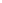 2.Информация о нормотворческой деятельности администрации Мелегежского сельского поселения,  в том числе:2.1.муниципальные правовые акты, изданные администрацией Мелегежского сельского поселенияВ течение 5 рабочих дней со дня подписания, поддерживается в актуальном состоянии2.2.Тексты проектов муниципальных правовых актов, внесенных администрацией Мелегежского сельского поселения на рассмотрение в Совет депутатов поселенияНе позднее 5 рабочих дней со дня внесения соответствующего проекта в Совет депутатов Мелегежского сельского поселения2.3Информация о размещении заказов на поставки товаров, выполнение работ, оказание услуг для муниципальных нужд Поддерживается в актуальном состоянии2.4.Административные регламенты, стандарты государственных и  муниципальных услугВ течение 5 рабочих дней со дня утверждения2.5.Установленные формы обращений, заявлений и иных документов, принимаемых администрацией Мелегежского сельского поселения к рассмотрению (в составе административных регламентов) Поддерживается в актуальном состоянии2.6Порядок обжалования муниципальных правовых актов Поддерживается в актуальном состоянии3.Информация об участии  администрации Мелегежского сельское поселение, в том числе:3.1В целевых и  иных  программахПоддерживается в актуальном состоянии3.2.В мероприятиях, проводимых администраций Мелегежского сельского поселения, в том числе сведения об официальных визитах и рабочих поездках руководителей (разделы «Новости», «Объявления»). Поддерживается в актуальном состоянии4.Информация о состоянии защиты населения и территорий от чрезвычайных ситуаций и принятых мерах по обеспечению их безопасности, о прогнозируемых и возникших чрезвычайных ситуациях, о приемах и способах защиты населения от нихПоддерживается в актуальном состоянии5.Тексты официальных выступлений и заявлений Главы администрации Мелегежского сельского поселения Поддерживается в актуальном состоянии5.1.Информация о результатах проверок, проведенных администрацией Мелегежского сельского поселения в пределах ее полномочий, а также о результатах проверок, проведенных в органе местного самоуправления и подведомственных организаций.Поддерживается в актуальном состоянии6.Статическая информация о деятельности администрации Мелегежского сельского поселения, в том числе: 6.1.Статистические данные и показатели, характеризующие состояние и динамику развития экономической, социальной и  иных сфер жизнедеятельности, регулирование которых отнесено к полномочиям администрации Мелегежского сельского поселенияПоддерживается в актуальном состоянии6.2.Сведения об использовании органами местного самоуправления подведомственными организациями выделяемых бюджетных средствВ течение 5 рабочих дней со дня утверждения отчетов об исполнении бюджета7. Информация о кадровом обеспечении администрации Мелегежского сельского поселения, в том числе:7.1.Порядок поступления граждан на муниципальную службу	Поддерживается в актуальном состоянии7.2.Сведения о вакантных должностях муниципальной службы, имеющихся в администрации Мелегежского сельского поселения;В течение 5 рабочих дней после объявления вакантной должности7.3.Квалификационные требования к кандидатам на замещение вакантных должностей муниципальной службы в Поддерживается в актуальном состоянии7.4.Условия и результаты конкурсов на замещение вакантных должностей муниципальной службы Условия конкурса размещаются не позднее 5 рабочих дней после дня принятия решения о проведении конкурса, определения результатов конкурса7.5.Номера телефонов, по которым можно получить информацию по вопросу замещения вакантных должностей в администрации Мелегежского сельского поселения.Поддерживается в актуальном состоянии8.Информация о работе органа местного самоуправления с обращениями граждан (физических лиц), организаций (юридических лиц), общественных объединений, государственных органов, органов местного самоуправления, в том числе:8.1.Порядок и время приема граждан (физических лиц), в том числе представителей-организаций (юридических лиц), общественных объединений, государственных органов, органов местного самоуправления, порядок рассмотрения их обращений с указанием актов, регулирующих эту деятельностьПоддерживается в актуальном состоянии8.2Фамилия, имя и отчество должностного лица к полномочиям которых отнесены организация приема физических и юридических лиц , обеспечение рассмотрения обращений , а также номер телефона, по которому можно получить информацию справочного характера Поддерживается в актуальном состоянии8.3.Обзоры обращений граждан (физических лиц) в том числе представителей организаций (юридических лиц), общественных объединений, государственных органов, органов местного самоуправления, а также обобщенная информация о результатах рассмотрения этих обращений и принятых мерах.Ежеквартально, до 15 числа месяца, следующего за отчетным.УТВЕРЖДЕНЫпостановлением администрации Мелегежского сельского поселенияот 06 декабря 2017 года №07-216-а(приложение №3)